GRAFIK JUNIOR camp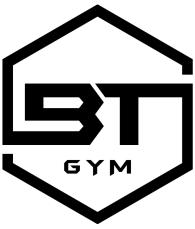 Dzień/godzinaPONIEDZIAŁEKWTOREKŚRODACZWARTEKPIĄTEKSOBOTA16:oo16”30-17:00BJJgr. przedszkolna3-4 lat16:30-17:00BJJgr. przedszkolna3-4 lat17:oo17:00-17:30BJJgr. Przedszkolna5-6 lat17:00-17:30BJJGr przedszkolna5-6 lat17:oo17:30-18:30BJJgr szkolna7-11 lat17:00-18:00GIMNASTYKA6-10 LAT17:oo17:30-18:30BJJgr szkolna7-11 lat18:oo18:30-19:30BJJgr. starsza12-18 lat18.30-19.30BJJgr. starsza12-18 lat18:00-19:00GIMNASTYKA11-16 LAT